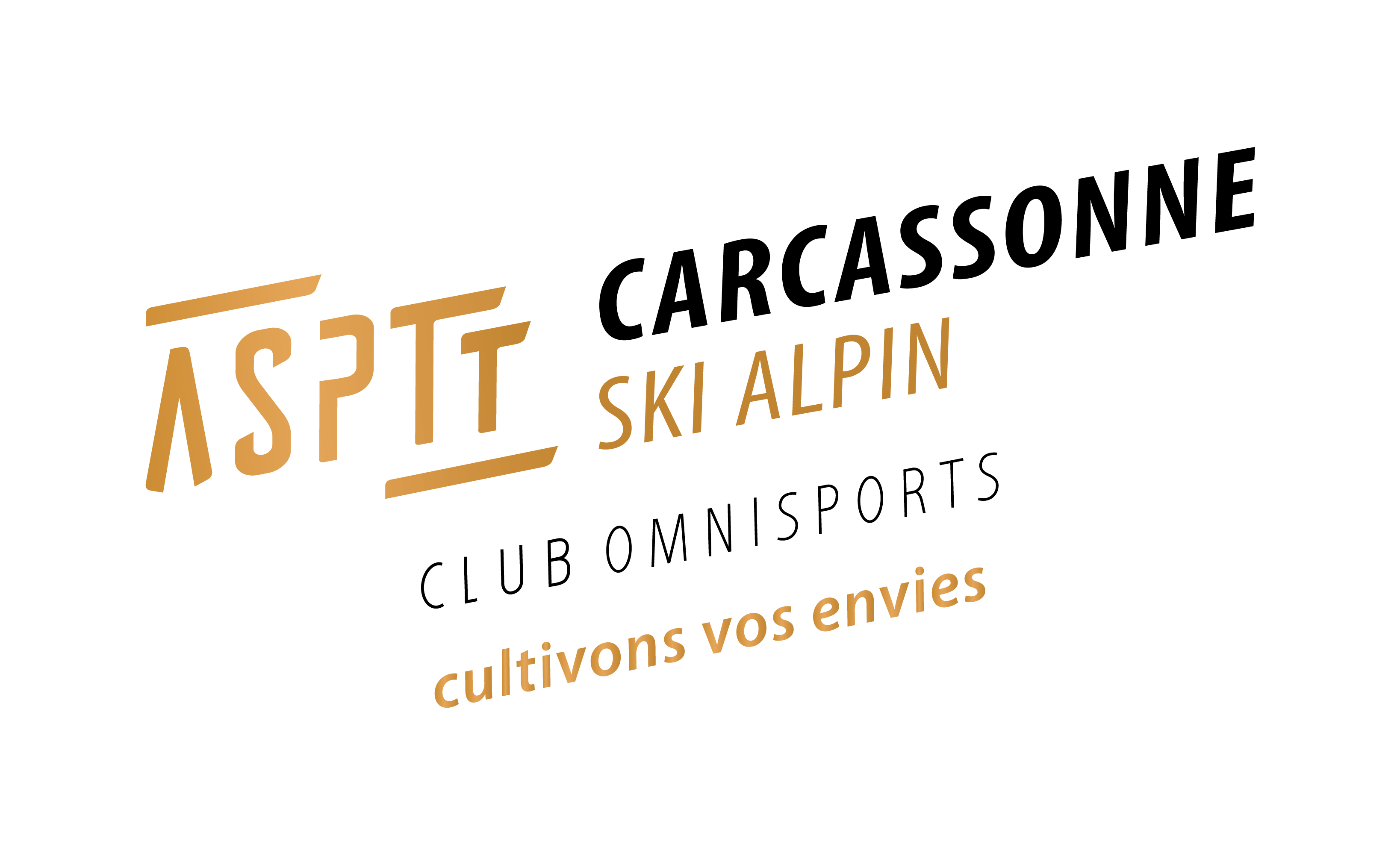 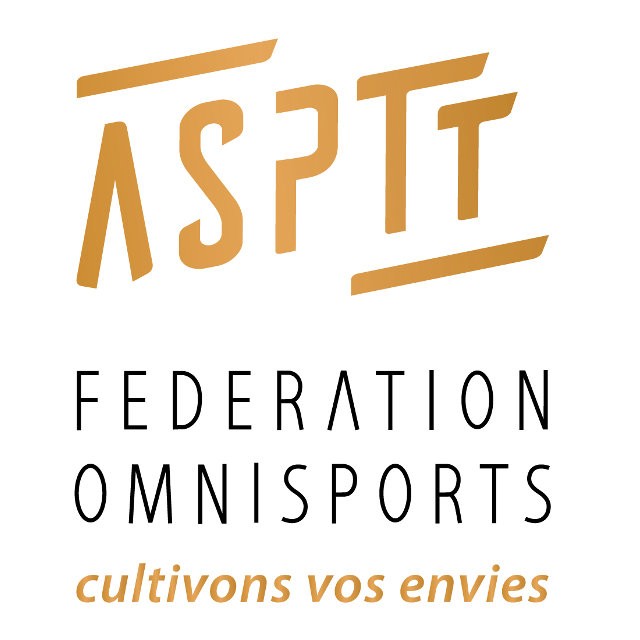  Création	    	  Renouvellement       (Adhésion incluse dans la cotisation)